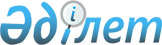 О ввозе (вывозе) гражданского (спортивного) оружия и патронов к нему, медицинского оборудования, медикаментов, медицинских препаратов и иных материальных средств государств-участниц 7-х зимних Азиатских игр 2011 года на таможенную территорию Таможенного союза
					
			Утративший силу
			
			
		
					Решение Комиссии таможенного союза от 8 декабря 2010 года № 508. Утратило силу Решением Коллегии Евразийской экономической комиссии от 22 сентября 2020 года № 114.
      Сноска. Утратило силу Решением Коллегии Евразийской экономической комиссии от 22.09.2020 № 114 (вступает в силу по истечении 30 календарных дней с даты его официального опубликования).
      Комиссия Таможенного союза решила:
      1. Разрешить временный ввоз (вывоз) гражданского (спортивного) оружия, медицинского оборудования и медикаментов и иных материальных средств государств-участниц 7-х зимних Азиатских игр (далее – Игры) 2011 года на таможенную территорию Таможенного союза и предназначенных для проведения Игр в городах Астана и Алматы Республики Казахстан, с полным условным освобождением их от уплаты таможенных пошлин, налогов, а также без применения запретов и ограничений на срок проведения указанных игр согласно Приложению 1.
      2. Разрешить ввоз расходных материалов государств-участниц Игр 2011 года на таможенную территорию Таможенного союза и предназначенных для проведения Игр в городах Астана и Алматы Республики Казахстан, с освобождением их от уплаты таможенных пошлин, налогов, а также без применения запретов и ограничений на срок проведения указанных игр согласно Приложению 2.
      3. Дополнить пункт 12 Инструкции о порядке использования транспортных (перевозочных), коммерческих и (или) иных документов в качестве декларации на товары, утвержденной Решением Комиссия Таможенного союза от 20 мая 2010 года № 263 подпунктом 7, следующего содержания:
      "7). Гражданское (спортивное) оружие и патроны к нему, медицинское оборудование, медикаменты, медицинские препараты и иные расходные материальные средства, а также расходные материалы, предназначенные для проведения 7-х зимних Азиатских игр 2011 года".
      4. Настоящее Решение вступает в силу со дня его официального опубликования.
      Члены Комиссии Таможенного союза: ПЕРЕЧЕНЬ
ГРАЖДАНСКОГО (СПОРТИВНОГО) ОРУЖИЯ, МЕДИЦИНСКОГО
ОБОРУДОВАНИЯ И МЕДИКАМЕНТОВ И ИНЫХ МАТЕРИАЛЬНЫХ
СРЕДСТВ, ПРЕДНАЗНАЧЕННЫХ ДЛЯ ПРОВЕДЕНИЯ
7-х ЗИМНИХ АЗИАТСКИХ ИГР 2011 года ПЕРЕЧЕНЬ
РАСХОДНЫХ МАТЕРИАЛОВ, ПРЕДНАЗНАЧЕННЫХ ДЛЯ ПРОВЕДЕНИЯ
7-х ЗИМНИХ АЗИАТСКИХ ИГР 2011 года
					© 2012. РГП на ПХВ «Институт законодательства и правовой информации Республики Казахстан» Министерства юстиции Республики Казахстан
				
От Республики
Беларусь
От Республики
Казахстан
От Российской
Федерации
А. Кобяков
У. Шукеев
И. ШуваловПриложение 1
УТВЕРЖДЕНО
Решением Комиссии
Таможенного союза
от 8 декабря 2010 года № 508
№
Наименование имущества
Номер
Номер
Единица
измерения
Количество
Наименование государства- участницы
Наименование государства- участницы
Наименование государства- участницы
Наименование государства- участницы
Наименование государства- участницы
Наименование государства- участницы
Гражданское (спортивное) оружие
Гражданское (спортивное) оружие
Гражданское (спортивное) оружие
Гражданское (спортивное) оружие
Гражданское (спортивное) оружие
Гражданское (спортивное) оружие
1
2
3
4
Приборы наблюдения
Приборы наблюдения
Приборы наблюдения
Приборы наблюдения
Приборы наблюдения
Приборы наблюдения
1
2
3
4
5
Имущество связи
Имущество связи
Имущество связи
Имущество связи
Имущество связи
Имущество связи
1
2
Имущество для культурно-спортивного обеспечения
Имущество для культурно-спортивного обеспечения
Имущество для культурно-спортивного обеспечения
Имущество для культурно-спортивного обеспечения
Имущество для культурно-спортивного обеспечения
Имущество для культурно-спортивного обеспечения
1
2
3
4
Медицинское оборудование и медикаменты
Медицинское оборудование и медикаменты
Медицинское оборудование и медикаменты
Медицинское оборудование и медикаменты
Медицинское оборудование и медикаменты
Медицинское оборудование и медикаменты
1
2Приложение 2
УТВЕРЖДЕНО
Решением Комиссии
Таможенного союза
от 8 декабря 2010 года № 508
№
Наименование имущества
Номер
Единица
измерения
Количество
Название государства- участницы
Название государства- участницы
Название государства- участницы
Название государства- участницы
Название государства- участницы
Патроны
Патроны
Патроны
Патроны
Патроны
1
штук
2
штук
3
штук
4
штук
5
штук
6
штук
7
штук
8
штук
9
штук
10
штук
Медикаменты и медицинские препараты
Медикаменты и медицинские препараты
Медикаменты и медицинские препараты
Медикаменты и медицинские препараты
Медикаменты и медицинские препараты
1
2
3
4
5
6
7
8
9
10
Изделия медицинского назначения
Изделия медицинского назначения
Изделия медицинского назначения
Изделия медицинского назначения
Изделия медицинского назначения
1
2
3